(LOGO)Welcome to the Nuptial Ceremony of(NAME OF GROOM)&(NAME OF BRIDE)Day, Date, Month, Year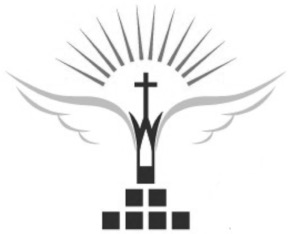 ST. MICHAEL THE ARCHANGEL, BONIFACIO GLOBAL CITYGroom & Bride NuptialsParent’s of the GroomParent’s of the BridePrincipal SponsorsBest MenMatron of Honor	               Maid of HonorGroomsmen	                           BridesmaidsJunior Groomsmen		   Junior Bridesmaids                                     Secondary SponsorsCandleVeilCord   Ring Bearer	    Coin Bearer	    Bible Bearer	 Flower GirlsLiturgical EntourageMain Celebrant	READERSCommentator		First Reading			Responsorial Psalm	 	Second Reading		Prayers of the FaithfulOFFERTORYCandles			 		Fruits				 Flowers			Water and Wine		Chalice			THE PROCESSIONAL MARCH At the appointed time, the bridal procession begins accompanied by nuptial music or songs.  When the Bride, the Groom and the entourage have taken their respective places, the Mass begins.THE INTRODUCTORY RITESCommentator:	Good day, brothers and sisters in Christ.  Today, we gather as a community to participate to the Holy Eucharist and to witness the celebration of the Sacrament of Marriage between N. and N.  Please, all stand to welcome the Mass Celebrant, Rev. Fr. N..ENTRANCEThe Entrance Chant is sung.  From the vestry, the Priest approaches the altar with the ministers.  The priest venerates the altar with a kiss and, if he finds appropriate, he meets and greets the bridal couple in a pleasant manner, showing that the Church shares their joy. Priest:	In the name of the Father, and of the Son, and of the Holy Spirit.People:	Amen. 	GREETINGPriest:	The grace of our Lord Jesus Christ, and the love of God, and the communion of the Holy Spirit be with you all.People:	And with your spirit.Priest:	Dear brothers and sisters, we are gathered to celebrate the Holy Eucharist and to witness the Sacrament of Marriage between N. and N..  As their Christian Family, let us rejoice with them and ask God’s blessing for them to a life of holiness and fidelity as husband and wife.   PENITENTIAL ACTPriest:	Brothers and sisters, let us acknowledge our sins, and so prepare ourselves to celebrate the sacred mysteries.   People:	I confess to Almighty God and to you, my brothers and sisters, that I have greatly sinned, in my thoughts and in my words, in what I have done and in what I have failed to do, through my fault through my fault, through my most grievous fault; therefore I ask Blessed Mary, ever-Virgin, all the Angels and Saints, and you, my brothers and sisters, to pray for me to the Lord our God.Priest:	May almighty God have mercy on us, forgive us our sins, and bring us to everlasting life.People:	Amen.Priest:	Lord, have mercy. People:	Lord, have mercy.Priest:	Christ, have mercy.People:	Christ, have mercy.Priest:	Lord, have mercy.People:	Lord, have mercy.COLLECTPriest:	Let us pray.  Be attentive to our prayers, O Lord, and in your kindness pour out your grace on these your servants N. and N.  that coming together before your altar, they may be confirmed in love for one another. Through our Lord Jesus Christ, your Son, who lives and reigns with you in the unity of the Holy Spirit, one God, for ever and ever. People:	Amen.Commentator:	Please, all be seated for the Liturgy of the Word.GLORIAIt is sung or said when the Nuptial Mass falls on Sundays outside Advent and Lent, and also on Solemnities and Feasts. THE LITURGY OF THE WORDFIRST READING Commentator:	Marriage is a divine institution.  God ordained and designed marriage as a relationship in life and love between a man and a woman.Lector:	A reading from the Book of GenesisThen the Lord God said: “It is not good for the man to be alone.  I will make a suitable partner for him.”  So the Lord God formed out of the ground various wild animals and various birds of the air, and He brought them to the man to see what he would call them; whatever the man called each of them would be its name.  The man gave names to all the cattle, all the birds of the air, and all wild animals; but none proved to be suitable partner for the man.  So, the Lord God cast a deep sleep on the man, and while he was asleep, he took one of his ribs and closed up its place with flesh.  The Lord God then built up a woman from the rib that he had taken from the man.  When he brought her to the man, the man said: “This one, at last, is bone of my bones and flesh from my flesh; this one shall be called ‘woman,’ for out of ‘her man’ this one has been taken.”  That is why a man leaves his father and mother and clings to his wife, and the two of them become one body.Lector:	The Word of the Lord.People:	Thanks be to God.RESPONSORIAL PSALM Lector:	Let our response be: Happy are those who fear the Lord.People:	Happy are those who fear the Lord.		Lector: 	Happy are you who fear the Lord, who walk in his ways!  For you shall eat the fruit of your handiwork; happy shall you be, and favored.People:	Happy are those who fear the Lord. Lector:	Your wife shall be like a fruitful vine in the recess of your home.  Your children like olive plants around your table.People:	Happy are those who fear the Lord.Lector:	Behold, thus is the man blessed who fears the Lord.  The Lord bless you from Zion; may you see the prosperity of Jerusalem all the days of your life.People:	Happy are those who fear the Lord.SECOND READINGCommentator:	St. Paul teaches that the love of a husband and his wife in marriage is a reflection of the love of Christ for the Church. Lector:	A reading from the Letter of St. Paul to the EphesiansBeloved, be subordinate to one another out of reverence for Christ.  Wives should be subordinate to their husbands as to the Lord.  For the husband is the head of his wife just as Christ is the head of the Church, he himself the Savior of the body.  As the Church is subordinate to Christ, so wives should be subordinate to their husbands in everything.Husbands love your wives, even as Christ loved the Church and handed himself over to her.  Husbands should love their wives as their own bodies.   He who loves his wife loves himself.   For this reason a man shall leave father and mother and be joined to his wife, and the two shall become one flesh.  This is a great mystery, but I speak in reference to Christ and the Church.Lector:	The Word of the Lord.People:	Thanks be to God. Commentator: 	Please, stand to honor the Holy Gospel.GOSPEL ACCLAMATIONPeople:	Alleluia.  Alleluia. Lector:	This is my commandment: love one another as I love you.  This I command you: love one another.  People:	Alleluia.  Alleluia. During Lent, instead of the Alleluia, the Verse before the Gospel as given in the Lectionary is read or sung. GOSPEL Priest:	The Lord be with you.People:	And with your spirit.Priest:	A reading from the Holy Gospel according to MatthewPeople:	Glory to you, O Lord.Some Pharisees approached him, and tested him, saying: “Is it lawful for a man to divorce his wife for any cause whatsoever?”  He said in reply, “Have you not read that from the beginning the Creator ‘made them male and female’ and said, ‘For this reason a man shall leave his father and mother and be joined to his wife, and the two shall become one flesh’?  So they are no longer two, but one flesh.  Therefore, what God has joined together, no human being must separate.”Priest:	The Gospel of the Lord.People:	Praise to you, Lord Jesus Christ.Commentator:	Please, all be seated and listen to the Homily.HOMILYTHE RITE OF MARRIAGECommentator:	Please, all remain seated for the Rite of Marriage.  The Bride, the Groom and Principal Sponsors, please stand.  ALLOCUTIONPriest:	Dearly beloved N. and N., you are here today to seal your love with an eternal bond before the Church.  I assure you of the prayers of our community, that God pour his abundant blessings on your love and help you carry out the duties of the married state. 	And you, dear brothers and sisters, may I ask you to help them with your prayers and accept them as a new couple in our Christian community.  SCRUTINYPriest:	N. and N., in the presence of the Church, I ask you now to state your intentions and answer truthfully the following questions.Priest:	N. (Bride), did you come here of your own free will to bind yourself forever in the love and service of your husband?Bride:	YES, FATHER.Priest:	N. (Groom), did you come here of your own free will to bind yourself forever in the love and service of your wife?Groom:	YES, FATHER.Priest:	Are you both ready to raise as good Christian the children whom God will give you?Bride & Groom:	YES, FATHER.EXCHANGE OF CONSENTPriest:	N. and N., since you wish to contract Holy Matrimony, please join your right hands and express your intention before God and His Church.Priest:	N. (Bride), do you take N. (Groom) here present, for your lawful husband according to the rite of our Holy Mother, the Church?Bride:	YES, I DO.Priest:	Do you give yourself to him as his wife?Bride:	YES, I DO.Priest:	Do you accept him as your lawful husband?Bride:	YES, I DO.Priest:	N. (Groom), do you take N. (Bride) here present, for your lawful wife according to the rite of our Holy Mother, the Church?Groom:	YES, I DO.Priest:	Do you give yourself to her as her husband?Groom:	YES, I DO.Priest:	Do you accept her as your lawful wife?Groom:	YES, I DO.Priest:	N. and N., pray now that our Lord may bless and bind you in marriage.Groom & Bride:	GRANT US, O LORD, TO BE ONE HEART AND ONE SOUL, FROM THIS DAY FORWARD, FOR BETTER, FOR WORSE, FOR RICHER, FOR POORER, IN SICKNESS AND IN HEALTH, UNTIL DEATH DO US PART. CONFIRMATION OF THE MARRIAGE BONDPriest:	And I, by the authority of the Church, calling on all those present here as witnesses, confirm and bless the bond which you have contracted.  In the name of the Father, and of the Son, + and of the Holy Spirit.People:	Amen.The priest sprinkles the bridal couple with holy water.  Commentator:	Please, all Principal Sponsors be seated.BLESSING OF THE RINGS AND THE ARRHAEThe Ring and Arrhae Bearers come up to the altar and hand-in to the priest the bridal couple’s rings and arrhae, and then leave.  Priest:	N. and N., we shall now bless your rings and arrhae.  Our help is in the name of the Lord.People:	He made heaven and earth.Priest:	Let us pray.  Bless + O Lord, these rings, so that your servants N. and N. who wear them, may ever live in mutual love and in unbroken loyalty.  Through Christ our Lord.People:	Amen.Priest:	Let us pray.  Bless + O Lord, your servants, N. and N. with sufficiency  of  material  possessions,  which  these  arrhae symbolize, so that they may use them to attain eternal life.  We ask this through Christ our Lord.The priest sprinkles the rings and arrhae with holy water.  EXCHANGE OF THE RINGS Priest:	Now, N. and N., give these rings to each other.The Groom places the ring on the left ring finger of the Bride, saying:Groom:	N. (Bride), WEAR THIS RING AS A SIGN OF MY LOVE AND FIDELITY.  IN THE NAME OF THE FATHER, AND OF THE SON, AND OF THE HOLY SPIRIT.  The Bride places the ring on the left ring finger of the Groom, saying:Bride:	N. (Groom), WEAR THIS RING AS A SIGN OF MY LOVE AND FIDELITY.  IN THE NAME OF THE FATHER, AND OF THE SON, AND OF THE HOLY SPIRIT.  GIVING OF THE ARRHAEThe Groom takes the arrhae in both hands.  The Bride places her cupped hands under those of the Groom.  The Groom lets the arrhae fall into the hands of the bride, saying:Groom:	N. (Bride), I GIVE YOU THESE ARRHAE AS A PLEDGE OF MY DEDICATION TO YOUR WELFARE AND TO OUR CHILDREN.  IN THE NAME OF THE FATHER, AND OF THE SON, AND OF THE HOLY SPIRIT.Bride:	N. (Groom), I ACCEPT THEM.WITNESS AND COMMITMENT STATEMENTS Commentator:	Please, all Principal Sponsors stand for the Witness 	and Commitment Statements.Principal Sponsors:	N. and N., in the name of God, we stand as witnesses to your marriage.  We pledge to serve as role models and help you lead a Christian life.  We commit our support to build an enduring married life now and forever.  So help us God.  PRESENTATION OF THE NEW COUPLE Priest:	Dear brothers and sisters in Christ, it is my pleasure to present to you the newly married couple, MR. & MRS. N. (Groom’s Last Name).  Commentator:	Please, all stand for the Prayer of the Faithful. (Profession of Faith, if appropriate)PROFESSION OF FAITHIt is said when the Nuptial Mass falls on Sundays and Solemnities. PRAYER OF THE FAITHFULPriest:	Dear brothers and sisters, let us now ask God to listen to us, to bless our words of prayer which we offer in humble and prayerful supplication.  For every petition we will say: Lord, hear our prayer.Lector:	For the Church, which is the bride of Christ, that she may always be faithful in her mission of spreading the Good News of our salvation and Christ’s love for us, let us pray to the Lord:People:	Lord, hear our prayer.Lector:	For our government leaders that they may become God’s instrument in protecting the family and defend life at all cost, let us pray to the Lord:People:	Lord, hear our prayer.Lector:	For all married people that they may honor and protect the sanctity of marriage and they may have continued years of joy and happiness, let us pray to the Lord: People:	Lord, hear our prayer.Lector:	For bridal couple N. and N. that they may always find strength and comfort in God to help lead their marriage through many years of marital bliss, let us pray to the Lord:People:	Lord, hear our prayer.Lector:	For all young single people that they may have deep respect and value for marriage and enter fully and seriously into the bond of marriage, let us pray to the Lord,People:	Lord, hear our prayer.Lector:	For the deceased loved ones of the bridal couple that they may enjoy perfect happiness and total fulfillment in eternal life, let us pray to the Lord... People:	Lord, hear our prayer.Priest:	O ever-loving God, look upon our many needs that we implore with trusting faith and, in your great love, grant these petitions which we present to you through Jesus Christ our Lord.  People:	Amen.Commentator:	Please, all be seated for the Liturgy of the Eucharist. THE LITURGY OF THE EUCHARISTPRESENTATION OF THE GIFTSThe Offertory Chant begins. The offerors bring forward the bread and wine and other gifts.  The priest accepts and the ministers carry them to the altar and put in a suitable place away from the Eucharistic table.  PREPARATION OF THE GIFTSWhile the priest stands at the altar for the Preparation of the Gifts, the Offertory Chant ceases and appropriate instrumental music is played while the Rite of the Candle, the Veil and the Cord is being done. Priest:	Blessed are you, Lord God of all creation, for through your goodness we have received the bread we offer you: fruit of the earth and work of human hands, it will become for us the bread of life.People: 	Blessed be God forever.Priest:	Blessed are you, Lord God of all creation, for through your goodness we have received the wine we offer you:  fruit  of the vine and work of human hands, it will become our spiritual drink.People:	Blessed be God forever.RITE OF THE CANDLE, THE VEIL AND THE CORDThe Candle Sponsors proceed to the altar and, together, they light the two side candles beside the bridal couple, and then leave.Commentator:	The two lit candles represent the two lives and two spirits who are joined together in marriage. The Veil Sponsors come up to the altar and together, they pin a veil from the groom's shoulders extending it to cover the bride's head and shoulders, and then leave.Commentator:	The veil symbolizes the clothing of the two becoming one and of groom’s strength and protection to his bride.The Cord Sponsors come up to the altar and, together, they put an 8-form cord over the veils that are on the heads and shoulders of the bridal couple, and then leave.Commentator:	The cord symbolizes the unity and infinity of marriage - a love together, fidelity forever.Commentator:	Please, all stand.Priest:	Pray, brethren, that my sacrifice and yours may be acceptable to God, the Almighty Father.People:	May the Lord accept the sacrifice at your hands for the praise and glory of his name, for our good and the good of all his holy Church.PRAYER OVER THE OFFERINGSPriest:	Receive, we pray, O Lord, the offering made on the occasion of the sealing of the sacred bond of Marriage between N. and N. and, just as your goodness is its origin, may your providence guide its course.  Through Christ our Lord.People:	Amen.EUCHARISTIC PRAYER Priest:	The Lord be with you.People:	And with your spirit.Priest:	Lift up your hearts.People:	We lift them up to the Lord.Priest:	Let us give thanks to the Lord our God.People:	It is right and just.Priest:	It is truly right and just, our duty and our salvation, always and everywhere to give you thanks,Lord, holy Father, Almighty and eternal God.For you have forged the covenant of marriageas a sweet yoke of harmonyand an unbreakable bond of peace,so that chaste and fruitful love of holy Matrimonymay serve to increase the children you adopt as your own.By your providence and grace, O Lord,you accomplish the wonder of this twofold design:that, while the birth of children brings beauty to the world,their rebirth in Baptism gives increase to the Church,through Christ our Lord.		Through him, with the Angels and all the Saints,we sing the hymn of your praise,as without end we acclaim.People:	Holy, Holy, Holy Lord God of Hosts.Heaven and earth are full of your glory.Hosanna in the highest.Blessed is he who comes in the name of the Lord.Hosanna in the highest.Commentator: 	Please, all kneel for the Consecration.Priest:	You are indeed Holy, O Lord, the fount of all holiness. Make holy, therefore, these gifts, we pray, by sending down your Spirit upon them like the dewfall, so that they may become for us the Body and + Blood of our Lord, Jesus Christ. At the time he was betrayed and entered willingly into his Passion, he took bread and, giving thanks, broke it, and gave it to his disciples, saying: TAKE THIS, ALL OF YOU, AND EAT OF IT, FOR THIS IS MY BODY, WHICH WILL BE GIVEN UP FOR YOU.In a similar way, when supper was ended, he took the chalice and, once more giving thanks, he gave it to his disciples, saying:TAKE THIS, ALL OF YOU, AND DRINK FROM IT, FOR THIS IS THE CHALICE OF MY BLOOD, THE BLOOD OF THE NEW AND ETERNAL COVENANT, WHICH WILL BE POURED OUT FOR YOU AND FOR MANY FOR THE FORGIVENESS OF SINS. DO THIS IS MEMORY OF ME.Commentator: 	Please, all stand. Priest:	The mystery of faith.People:	We proclaim your Death, O Lord, and profess your Resurrection until you come again.Priest:	Therefore, as we celebrate the memorial of his Death and Resurrection, we offer you, Lord, the Bread of Life and the Chalice of salvation, giving thanks that you have held us worthy to be in your presence and minister to you.Humbly we pray that, partaking of the Body and Blood of Christ, we may be gathered into one by the Holy Spirit.Remember, Lord, your Church, spread throughout the world, and bring her to the fullness of charity, together with Francis our Pope and Mylo our Bishop and all the clergy.Be mindful also, Lord, of N. and N.whom you have brought to their wedding day,so that by your gracethey may abide in mutual love and in peace.Remember also our brothers and sisters who have fallen asleep in the hope of the resurrection,and all who have died in your mercy: welcome them into the light of your face. Have mercy on us all, we pray, that with the Blessed Virgin Mary, Mother of God, with blessed Joseph, her spouse,with the blessed Apostles, and all the Saints who have pleased you throughout the ages, we may merit to be coheirs to eternal life, and may praise and glorify you through your Son, Jesus Christ.Priest:	Through him, and with him, and in him, O God, almighty Father, in the unity of the Holy Spirit, all glory and honor is yours, forever and ever.People:	Amen.THE COMMUNION RITELORD’S PRAYERPriest:	At the Savior’s command and formed by divine teaching, we dare to say:Priest and People:	Our Father, who art in heaven.				hallowed be thy name; thy Kingdom come, thy will be done on earth as it is in heaven.Give us this day our daily bread,and forgive us our trespasses,as we forgive those who trespass against us;and lead us not into temptation,but deliver us from evil.NUPTIAL BLESSINGPriest:	Let us pray to the Lord for this bride and groom,who come to the altar as they begin their married life, that (partaking of the Body and Blood of Christ) they may always be bound together by love for one another.All pray silently for a while.  Then the Priest extends his hands over the bridal couple and imparts the Nuptial Blessing.Holy Father, who formed man in your own image, male and female you created them, so that as husband and wife, united in one body and heart, they might fulfill their calling in the world.O God, who, to reveal the great design you formed in your love, willed that the love of spouses for each other should foreshadow the covenant you graciously made with your people,so that, by fulfillment of the sacramental sign, the mystical marriage of Christ with his Church might become manifest in the union of husband and wife among your faithful.Graciously stretch out your hand over these your servants N. and N., we pray,and pour into their hearts the power of the Holy Spirit.Grant, O Lord, that, as they enter upon this sacramental union, they may share with one another the gifts of your love and, by being for each other a sign of your presence, become one heart and one mind. May they also sustain, O Lord, by their deeds the home they are forming (and prepare their children to become members of your heavenly household by raising them in the way of the Gospel).Graciously crown with your blessings your daughter N. (Bride) so that, by being a good wife (and mother), she may bring warmth to her home with a love that is pure and adorn it with welcoming graciousness.Bestow a heavenly blessing also, O Lord, on N. (Groom), your servant, that he may be a worthy, goodand faithful husband (and a provident father).Grant, holy Father, that, desiring to approach your table as a couple joined in Marriage in your presence, they may one day have the joy of taking part in your great banquet in heaven.  Through Christ our Lord.People:	Amen.SIGN OF PEACEPriest:	The peace of the Lord be with you always.People:	And with your spirit.Priest:	Let us offer each other a sign of peace.BREAKING OF THE BREADPeople:	Lamb of God, you take away the sins of the world,have mercy on us. Lamb of God, you take away the sins of the world,have mercy on us. Lamb of God, you take away the sins of the world,grant us peace.INVITATION TO COMMUNIONCommentator:	Please, all kneel.Priest:	Behold the Lamb of God, behold him who takes away the sins of the world. Blessed are those called to the supper of the Lamb.People:	Lord, I am not worthy that you should enter under my roof, but only say the word and my soul shall be healed.Commentator:	Please, all be seated.COMMUNIONAfter the bridal couple received Communion, the Cord and Veil Sponsors come up to the altar and remove the cord and the veil.  Commentator:	Please, all stand. PRAYER AFTER COMMUNIONPriest:	Let us pray.		Having been made partakers at your table,we pray, O Lord, that N. and N. who are united by the Sacrament of Marriage may always hold fast to you and proclaim your name to the world. Through Christ our Lord.People:	Amen.RITUALE POST-MISSAM (SMAP‘s Pastoral Adaptations and Accommodations) Commentator:	Please, all remain seated. UNITY CANDLE The Candle Sponsors hand-in solemnly the Unity Candle to the bridal couple who hold it together, then leave.  The bridal couple’s parents quietly approach the altar, take the two lit bridal candles, and light the Unity Candle.  Commentator:	The Unity Candle represents Christ who has joined the two into one flesh in marriage bond.  It calls upon you to build a Christ-centered marriage and family. The bridal couple’s parents blow out the two bridal candles, then leave. Commentator:	The blowing out of two bridal candles symbolizes that the two lives became one and have been permanently merged; that the individual families have been unified and a new family has been formed in the marriage of N. and N.  The bridal couple holds together the Unity Candle and silently prays.GIVING OF BIBLE The Bible Bearer comes up to the altar and hands-in the Bible to the priest, and then leave.  The priest personally gives the Bible to the bridal couple. Commentator:	The Bible represents the book of marriage and family.  It calls upon you to make sure that you obey the Word of God. GIVING OF PARISH TOKENThe priest personally presents the Parish Token in a pleasant manner as an expression of sincere gratitude for choosing St. Michael the Archangel Church.  PERSONALIZED WEDDING VOWS It is highly exhorted that this be done during the reception ceremonies.  However, if the bridal couple opts to have it done in the church, it may be permitted, but it should be penned and limited to a maximum of one minute for each party only.  KISSING OF THE BRIDE BY THE GROOM Priest:	The Groom may now kiss the Bride. At this point the veil is lifted from the bride’s face to allow the groom to kiss her. THE CONCLUDING RITESADMONITIONPriest:	N. and N., now that you have received the Holy Sacrament of Matrimony, I admonish you to remain faithful to one another.N. (Bride), love your husband, and be a good housewife; persevere in faith, love, and holiness. N. (Groom), love your wife, as Christ loves his Church and live in the holy fear of the Lord. FINAL BLESSINGPriest:	The Lord be with you.People:	And with your spirit.Priest:	Bow your heads and pray for God’s blessing. May the Lord bless you and keep you all the days of your life.People:	Amen.Priest:	May the Lord make his face to shine upon you in good times and in bad.People:	Amen.Priest:	May the Lord turn his face toward you and give you peace, prosperity and joy.People:	Amen.Priest:	And may Almighty God bless you all, the Father, and the Son, + and the Holy Spirit.People:	Amen.DISMISSALPriest: 	Go in peace, glorifying the Lord by your life.People:	Thanks be to God.SIGNING OF THE MARRIAGE CONTRACTCommentator:	Please, be seated in silence while the newly married couple signs the contract.PICTORIALCommentator:	Please, be seated in silence while the picture-taking takes place according to pictorial sequence as follows...Couple OnlyCouple with the Assisting Priest Couple with the Bride’s ParentsCouple with the Bride’s ParentsCouple with the Bride’s Relatives Couple with the Bride and Groom’s Parents Couple with the Groom’s ParentsCouple with the Groom’s Immediate FamilyCouple with the Groom’s RelativesCouple with the Principal SponsorsCouple with the Maid of Honour and Best ManCouple with the Bridesmaids and Groomsmen Couple with the Secondary SponsorsCouple with the Flower Girls and BearersCouple with the Bride’s FriendsCouple with the Groom’s FriendsRECESSIONALAfter the pictorial, the Bride, the Groom and their entourage march in procession out of the church, where they may be greeted by a shower of rice and confetti, if appropriate.